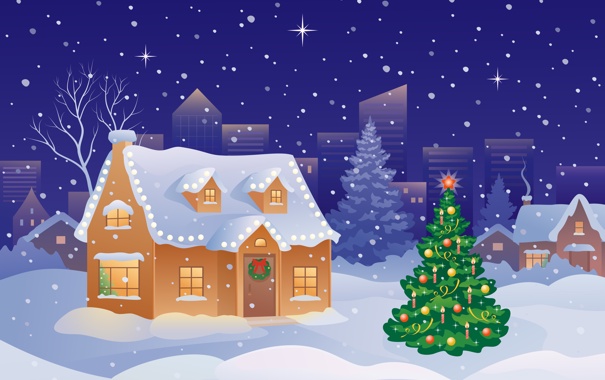                                                            Подготовила:                                               учитель-логопед Кожара Ю.С. По словам великого Гёте, «… чтение книг имеет целью научение и поучение, иначе говоря – обогащение ума и сердца сокровищами, собранными гением человечества».Многие взрослые с теплотой вспоминают новогодние книги, которые им читали в детстве родители. Эти истории ничуть не потеряли своей актуальности и сейчас – они также позволяют поверить в волшебство, приносят новогоднее настроение. Когда наступают холода и все вокруг покрывается снегом, и малышам, и взрослым особенно хочется верить в волшебство. И ни что так не вдохновляет и не заставляет поверить в чудеса, как детские книги о зиме и Новом годе, которые знакомы современным родителям еще с тех времен, когда они сами были маленькими.Такие произведения вспоминаются взрослыми с особой теплотой и трепетом, вызывают яркие и теплые эмоции даже спустя столько лет. Но и для современных мальчишек и девчонок такие книги будут не менее увлекательны, особенно если будут ассоциироваться с таким волшебным праздником, как Новый год.Но выбор литературы очень часто вызывает у родителей трудности. Можно выбрать неизвестную ранее литературу, а можно читать  книги  о зиме и Новом годе, которые родителям точно хорошо знакомы. Так как все дети разные, у каждого разное восприятие и только вы можете решить – подходит та или иная книга вашему ребёнку, в предлагаемом списке произведений – все литературные произведения разделены условно на: младший (2 – 4 лет) и старший (4 – 7 лет) дошкольный возраст. Этот список следует рассматривать как ориентировочный.Младший дошкольный возраст (2 – 4 лет):«Зимовье зверей». Русская народная сказка. В обр. А. Н. Афанасьева.«Руковичка». Русская народная сказка.«Лисичка-сестричка и волк». Русская народная сказка. «Заюшкина избушка». Русская народная сказка.«Снегурушка и лиса». Русская народная сказка.Сказки и рассказы для детей от 4 до 7 лет и старше:«Морозко»«Как барин овцу купил»«Мороз и заяц»«Два Мороза» есть разные варианты«По щучьему веленью» «Снегурочка» есть разные варианты«Волшебная зима» «Метелица» «Рассказы о зиме и о животных зимой»     Приятного вам совместного чтения!